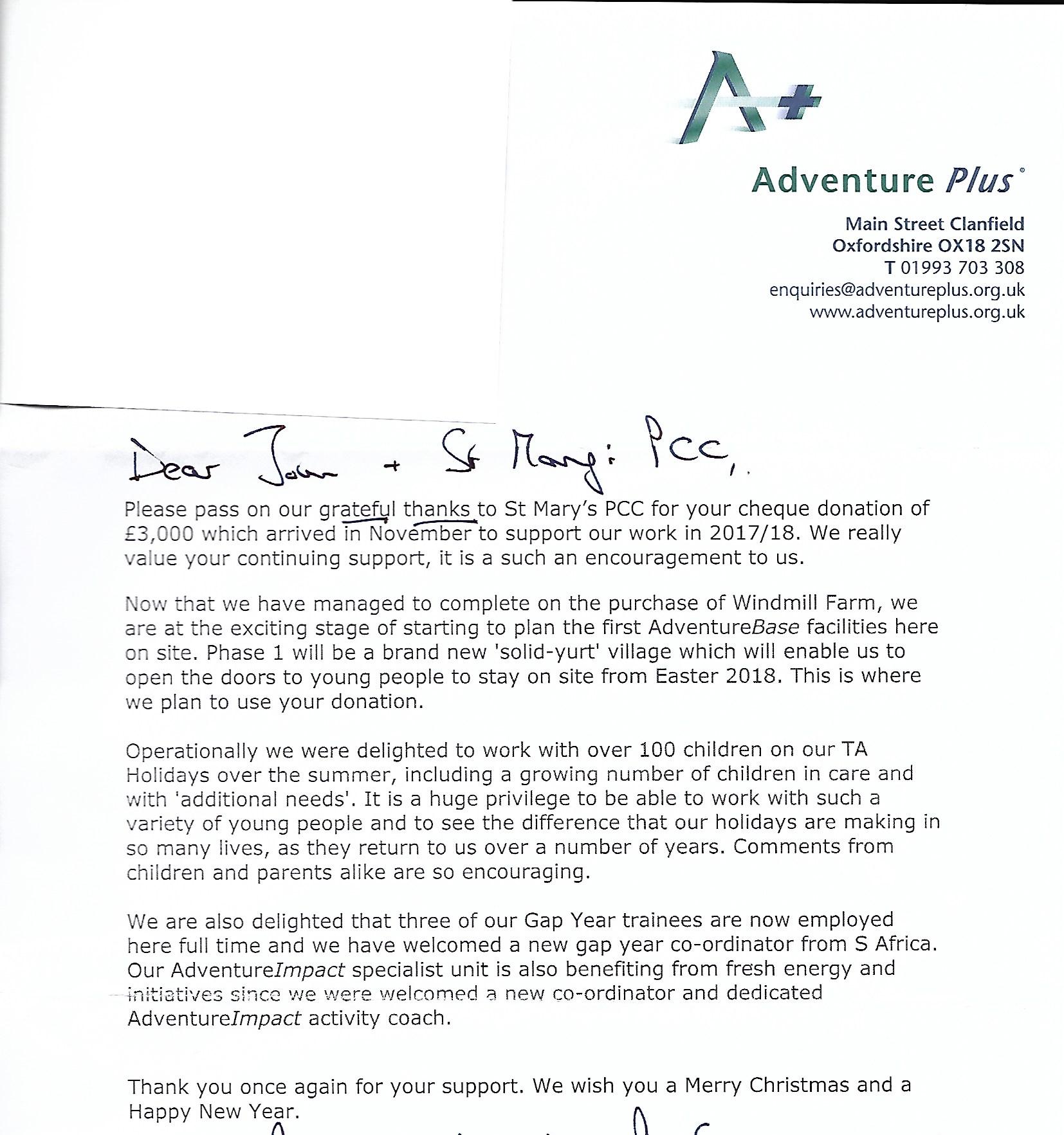                      With Sincere thanks and Warm Christmas Greetings from all at Adventure Plus,                      Jonathan Cox                       Executive Director of Adventure Plus